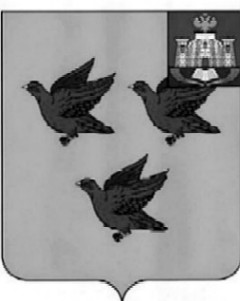 РОССИЙСКАЯ ФЕДЕРАЦИЯОРЛОВСКАЯ ОБЛАСТЬЛИВЕНСКИЙ ГОРОДСКОЙ СОВЕТ НАРОДНЫХ ДЕПУТАТОВРЕШЕНИЕ__________  2024 года	№_____                                           Принято решениемг . Ливны                                                                                 Ливенского городского                                                                            Совета народных депутатов                                                                            от ____________ 2024 № _____О внесении изменений в решение Ливенского городского Совета народных депутатов от 25 июня 2013 года №24/184-ГС «О создании муниципального дорожного фонда города Ливны»В соответствии с Бюджетным кодексом Российской Федерации, Федеральным законом от 6 октября 2003 года № 131-ФЗ «Об общих принципах организации местного самоуправления в Российской Федерации»  Ливенский городской Совет народных депутатовРЕШИЛ:1. Внести в приложение к решению Ливенского городского Совета народных депутатов от 25 июня 2013 года №24/184-ГС «О создании муниципального дорожного фонда города Ливны» следующие изменения:1)  подпункт 5 пункта 2.2 изложить в следующей редакции:«5) доходов от платы в счет возмещения вреда, причиняемого автомобильным дорогам местного значения тяжеловесными транспортными средствами;».2) дополнить пункт 2.2 подпунктом 16 следующего содержания:«16) доходов от штрафов за нарушение правил движения тяжеловесного и (или) крупногабаритного транспортного средства.».2. Настоящее решение вступает в силу с момента опубликования.Председатель Ливенского городскогоСовета народных депутатов	                                                        Е.Н. КонищеваГлава города                                                                                     С.А. Трубицин